Mrs. Allen’s Classroom Schedule 2021-2022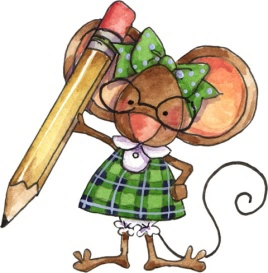 MondayTuesdayWednesdayThursdayFriday8:10-8:20Morning Car Line Morning Car Line Morning Car Line Morning Car Line Morning Car Line 8:10-8:30Morning Work TimeMorning Work TimeMorning Work TimeMorning Work TimeMorning Work Time8:30Launch (every other Mon.)MathMathMathMath8:45             MathMathMathMathMath9:30SnackSnackSnackSnackSnack9:45RecessRecessRecessRecessRecess10:00LiteracyLiteracyLiteracyLiteracyLiteracy11:00LunchLunchLunchLunchLunch11:30RecessRecessRecessRecessRecess12:00Storytime &                   Individual ReadingStorytime &                   Individual ReadingStorytime &                   Individual ReadingStorytime &                   Individual ReadingStorytime &                   Individual Reading12:30ArtForeign LanguagePEForeign LanguagePerforming Arts1:00Performing ArtsLibraryArtTechnologyPE1:30SnackSnackSnackSnackSnack1:45RecessRecessRecessRecessRecess2:00Social Studies                   or ScienceSocial Studies                   or ScienceFr Social Studies                   or ScienceSocial Studies                   or ScienceSocial Studies                   or Science2:30Social Studies                   or ScienceSocial Studies                   or ScienceHandwritingHandwritingSocial Studies                   or Science3:10-3:20Afternoon Car Line Afternoon Car Line Afternoon Car Line Afternoon Car Line Afternoon Car Line 